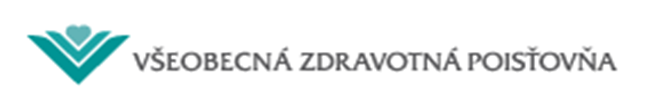 Vážení záujemcovia, vzhľadom na žiadosť o vysvetlenie jedného zo záujemcov Vám poskytujeme nasledovné vysvetlenie: Otázka č.1: V návrhu Rámcovej dohody v jej prílohe č.1. bod 1. objednávateľ uvádza požadovanú podporu protokolov SMPP a RestFull Services.
Požaduje objednávateľ podporu oboch protokolov? Ak áno, požaduje objednávateľ súčasnú podporu oboch protokolov?Odpoveď: Požadujeme oba protokoly súčasne.Otázka č.2: 
V návrhu Rámcovej dohody, v čl.XII. bod 12.2. sa objednávateľ odvoláva na Etický kódex Všeobecnej zdravotnej poisťovne a.s.
Prosíme objednávateľa o poskytnutie tohto dokumentu.“Odpoveď: Etický kódex Všeobecnej zdravotnej poisťovne je zverejnený na stránke: https://www.vszp.sk/transparentne/pre-verejnost/eticky-kodex.htmlS pozdravom                                                                                                                               Mgr. Martin Garaj                                                                                                            riaditeľ Odboru verejného obstarávania 